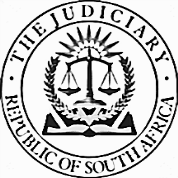 IN THE HIGH COURT OF SOUTH AFRICAGAUTENG DIVISION, PRETORIAURGENT APPLICATIONS FOR THE WEEK 18 – 25 SEPTEMBER 2020BEFORE THE HONOURABLE JUDGE DE VOS and BEFORE THE HONOURABLE JUDGE MAKHOBA  NO.CASE NO.PARTIESJUDGE135061/2020IMCD SOUTH AFRICA (PTY) LTDvTOOCH AND KLOPPER PROPERTIES (PTY) LTDDE VOS J 240877/2020AFRICANADRENALIN SAFARIS (PTY) LTD t/a TAC SHACvNATIONAL COMMISSIONER OF POLICE & 5 OTHERSMAKHOBA J  342344/2020SAFE WATERKLOOF NPCvCITY OF TSHWANE METROPOLITAN MUNICIPALITYDE VOS J 443393/2020MUTUAL SAFE AND SECURITY (PTY) LTD & ANOTHERvSIMSPONS SAFES (PTY) LTD & 2 OTHERSMAKHOBA J 543586/2020L. VAN STADEN & ANOTHERvSUKUMANI TELECOMMUNICATIONS (PTY) LTDDE VOS J  643608/2020ACF BUSINESS SOLUTIONS (PTY) LTD & 5 OTHERSvA. PRAKKE N.O. & 6 OTHERSMAKHOBA J 743439/2020ORDSURE BROKER SERVICES (PTY) LTDvH. VAN HOUTENDE VOS J 844105/2020V. SEBEYAvMINISTER:  DEPARTMENT OF DEFENCE & 4 OTHERSMAKHOBA J 944403/2020LOUIS PASTEUR HOLDINGS (PTY) LTD & 2 OTHERSvACF BUSINESS SOLUTIONS (PTY) LTD & 6 OTHERSMAKHOBA J1055603/2018M. REEDS & ANOTHERvL.A. MAY N.O. & 2 OTHERSDE VOS J1144604/2020M. NAIDOOvV. RAMKELEWANMAKHOBA J 1244778/2020K.R.Z. LEGOABE vCHANGING TIDES 17 (PTY) LTD N.O. & ANOTHERDE VOS J 1344667/2020HEIDELBERG KLOOF LAND OWNERS ASSOCIATION NPOvC.S. LOUBSERDE VOS J 1444964/2020G.A. HUYSAMENvVALOTONE 275 CC & 2 OTHERSMAKHOBA J 1544995/2020P.M. MOTSWENIvF. MALATSI & 2 OTHERSDE VOS J 1645011/2020S. INGLISvCCB BUILDING & CONSTRUCTION (PTY) LTDDE VOS J 1745014/2020SCHWEIZER-RENEKE SAKEKAMER & ANOTHERvESKOM HOLDINGS SOC LTD & 5 OTHERSDE VOS J 1845165/2020LIFEWISE TRADING t/a ELDON AUTOBODY (PTY) LTDvMERCEDES-BENZ SOUTH AFRICA LTDMAKHOBA J 1941465/2020K. H. MOHAJANEvZ.T. MOHAJANE & ANOTHERMAKHOBA J 2045018/2020D. PRETORIUSvW.A. PRETORIUSDE VOS J2145212/2020DOUWENE EIZENBERG-WESTvR. LAMOLA N.O. & 3 OTHERSDE VOS J 2245213/2020EX PARTE W.E. VOS & 4 OTHERSDE VOS J2345296/2020P.C. LESSING N.O. vK.M. NDLOVU N.O. & 3 OTHERSMAKHOBA J 2445259/2020CHEETAH CHROME SOUTH AFRICA (PTY) LTDvDILOKING CHROME MINE (PTY) LTD (IN BUSINESS RESCUE)DE VOS J2545846/2020BLOSSOM VIEW HOLDINGS LTDvNU AERO (PTY) LTD t/a FLY AFRICA & 4 OTHERSMAKHOBA J2645671/2020LIMBERG MINING COMPANYvMINISTER:  MINERAL RESOURCES & ENERGY & 4 OTHERSDE VOS J 2746275/2020B. CHOTO & ANOTHERvFORUM SA TRADING 284 (PTY) LTD & 2 OTHERSMAKHOBA J2845730/2020S. WESSELS GENERAL TRADING (PTY) LTDvFILTER CLEAR (PTY) LTD (IN LIQUIDATION) & ANOTHERMAKHOBA J 2945937/2020L.J. NIEMAND & ANOTHERvWAMECHSI GROUP (PTY) LTD & 2 OTHERSDE VOS J 3051130/2018M.A. BOTHA vT. BOTHAMAKHOBA J 3145672/2020A. HERBSTvP.J. HERBSTDE VOS J3246338/2020L. LOTTERvA.L. PRETORIUS & ANOTHERDE VOS J3344699/20PROPHET S.H. BUSHIRIvPROPHET P.F. MOTSOENE & 3 OTHERSMAKHOBA J3446193/2020L.M. VAN ZYLvH.J. BEZUIDENHOUT & 2 OTHERSDE VOS J3546500/2020L.J. NIEMAND & 2 OTHERSvWAMECHSI GROUP (PTY) LT & 4 OTHERSDE VOS J3646499/2020EX PARTE J.A.N. DRAGTDE VOS J3747137/2020S.C. MUNYAI & 4 OTHERSvF.J. MACHEKE & 3 OTHERSMAKHOBA J3841521/2020RAMA CITY DEVELOPMENT COMPANY (PTY) LTDvUNLAWFUL OCCUPIERS: RAMA CITY PROPERTIES & 3 OTHERSMAKHOBA J3993766/2019EX PARTE N.J. SMITH & ANOTHERDE VOS J4047570/2020THE SPAR GROUP LTDvDORITE PHARMACY t/a JEAN AVENUE PHARMACYDE VOS J4144965/2020EX PARTE M. HAYWOOD N.O. & ANOTHERDE VOS J4246893/2020EX PARTE A.W. VAN ROOYEN N.O. & ANOTHERDE VOS J4347205/2020BYHET CONSTRUCTION PRETORIA (PTY) LTDvA. VERMAAK & 5 OTHERSMAKHOBA J4447207/2020T AND T CLEANING SPECIALISTS (PTY) LTD t/a T AND T INTELLECTS (PTY) LTDvESKOM HOLDINGS SOC LTD & 14 OTHERSMAKHOBA J4547206/2020EX PARTE THE LAND AND AGRICULTURAL DEVELOPMENT BANK OF SOUTH AFRICADE VOS J4629175/2020Z. RANUGAvDEPARTMENT OF HEALTH & 2 OTHERSMAKHOBA J47484950